Рыболовская СОШ МДОУ №74Конспект занятия по лепке во 2-й младшей группе «Грибы для белочки»Выполнил воспитатель высшей квалификационной категорииЗверева Светлана Федоровна.Ноябрь 2023 год.Цель : формирование интереса к продуктивной деятельности (лепке).Задачи :Развивающие : развить мышление и творческое воображение, развить мелкую моторику, продолжать развивать интерес у детей к лепке.Образовательные : учить детей лепить знакомые предметы, используя усвоенные ранее приемы: формировать умение раскатывать шар, сплющивать его, умение прищипывать шар с легким оттягиванием всех краев сплющенного шара.Воспитательные : воспитывать усидчивость, интерес к занятию, воспитывать любовь к природе, бережное к ней отношениеМатериал.Пластилин красного и коричневого цвета, желудь, клеенка для лепки, салфетка для очистки рук, игрушка Белочки.Предварительная работа.Рассматривание иллюстрации «Осенний лес», картинка с различными грибами, дидактическая игра «Грибы в корзине», рассматривание муляжей грибов, разгадывание загадок, аудиозапись звуки природы «Лес»Ход занятия: 1. Организационный момент.Воспитатель- Загадка.Пышный хвостТорчит в верхушкиЧто за странная зверушка?Щелкает орешки мелко,Ну, конечно, это …. (белка)Белка- Скоро зима, орешков я себе запасла, а вот грибами не запаслась.Воспитатель – Давайте, ребята, поможем белочке. Сейчас мы с вами отправимся в лес за грибами на волшебном поезде.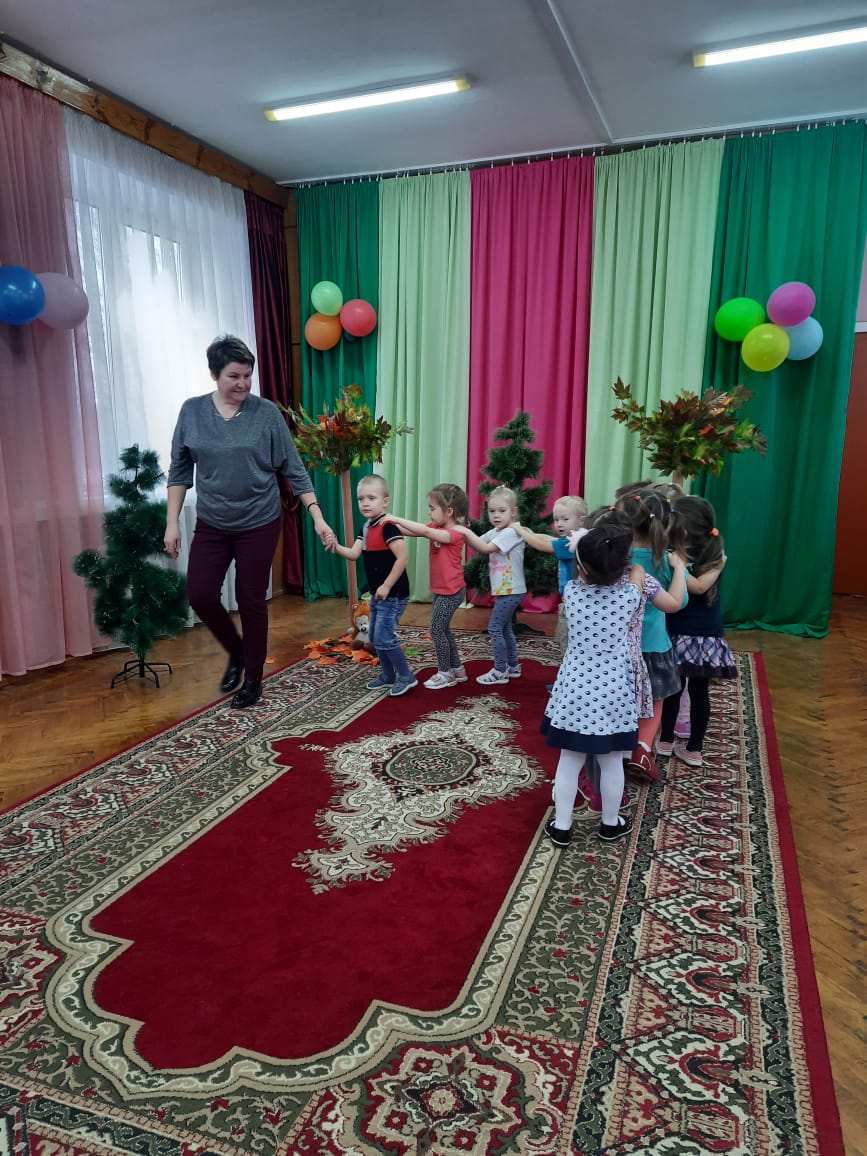 2. Основная часть. Звучит музыка.Воспитатель – Что мы с вами слышим?Дети – Пение птиц, дятел стучит по дереву, шелест травы.Воспитатель – Ребята, а какое время года?Дети – Осень.Воспитатель – А что осенью происходит?Дети – Желтеют листья, птицы улетают на юг.Воспитатель – Осень приносит нам много даров природыЧто можно собирать осенью в лесу?Дети – Грибы, ягоды, орехи.Воспитатель – А кто живет в лесу, какие животные?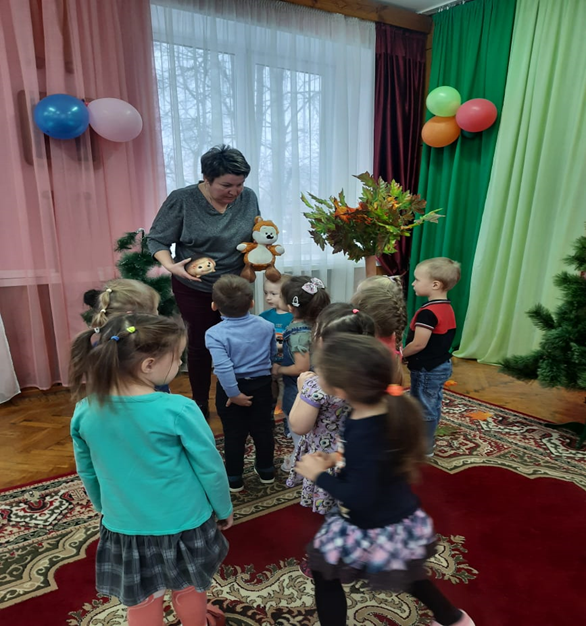 Дети – Зайцы, лисы, белки, волки.Воспитатель – Сейчас у зверей в лесу много дел, нужно к зиме готовится, запасы делать. Давайте по тропинке будем идти очень тихо, чтобы не спугнуть. Может быть, кого то и увидим.Ребята , посмотрите, к нам зайчик на встречу скачет.Встреча с зайчиком.-Зайчик , что ты тут делаешь?Зайчик – Здравствуйте ребята, я тут кору деревьев вкусную нашел, вот хочу полакомиться. А вы что тут делаете?Воспитатель – Мы пришли в лес, чтобы помочь белочке с запасами на зимуЗайчик – Давайте я вам помогу, я знаю, что на опушке совсем рядом, есть волшебная мастерскаяВоспитатель – Спасибо, зайчик, мы поспешим туда.3.Практическая часть.Ребята, давайте разогреем наши пальчики. (Проводится пальчиковая гимнастика, загибаем по очереди пальцы рук.)«За грибами»- Этот пальчик в лес ходил.- Этот пальчик гриб нашел.- Этот пальчик гриб почистил.- Этот пальчик гриб пожарил.- Этот пальчик все съел, потому и потолстел.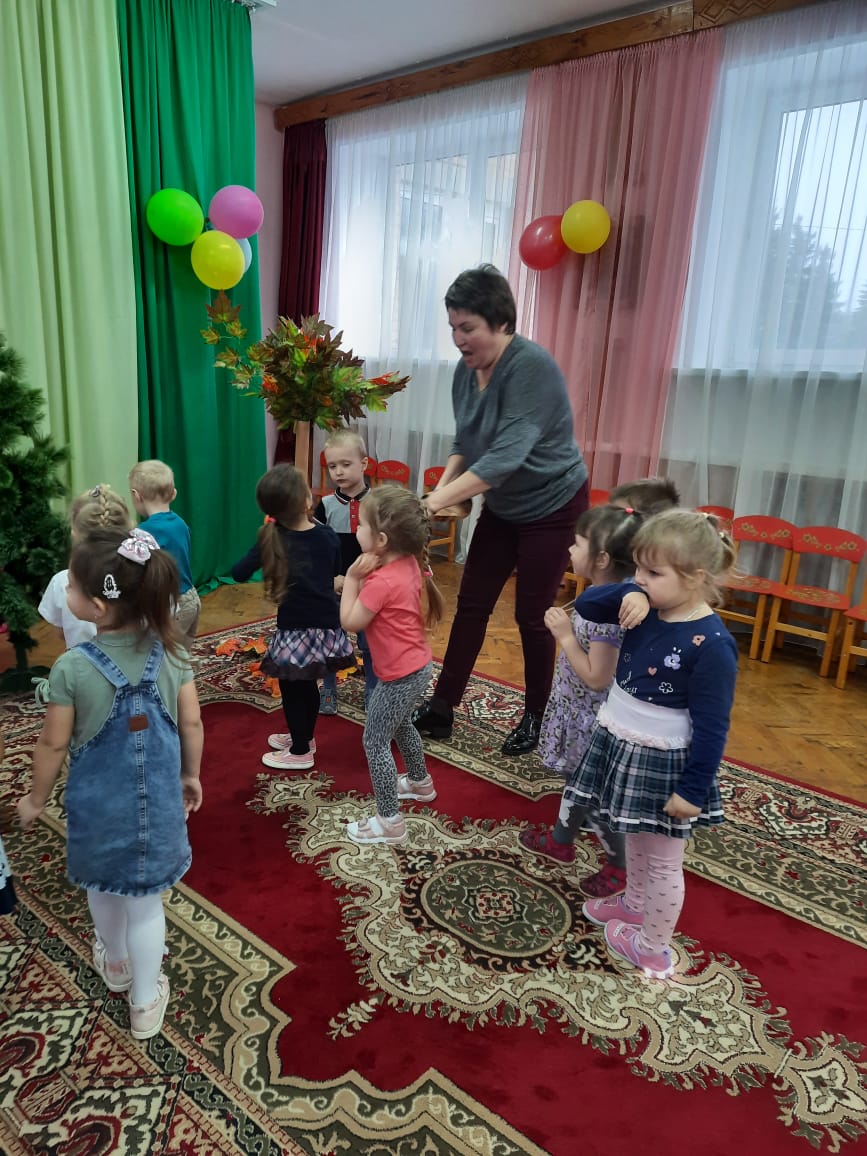 Из  желудя мы сделаем ножку.Берем красный или желтый пластилин и путем сплющивания лепим шляпку для гриба.Аккуратно прижимаем детали друг к другу, чтобы получился грибочек.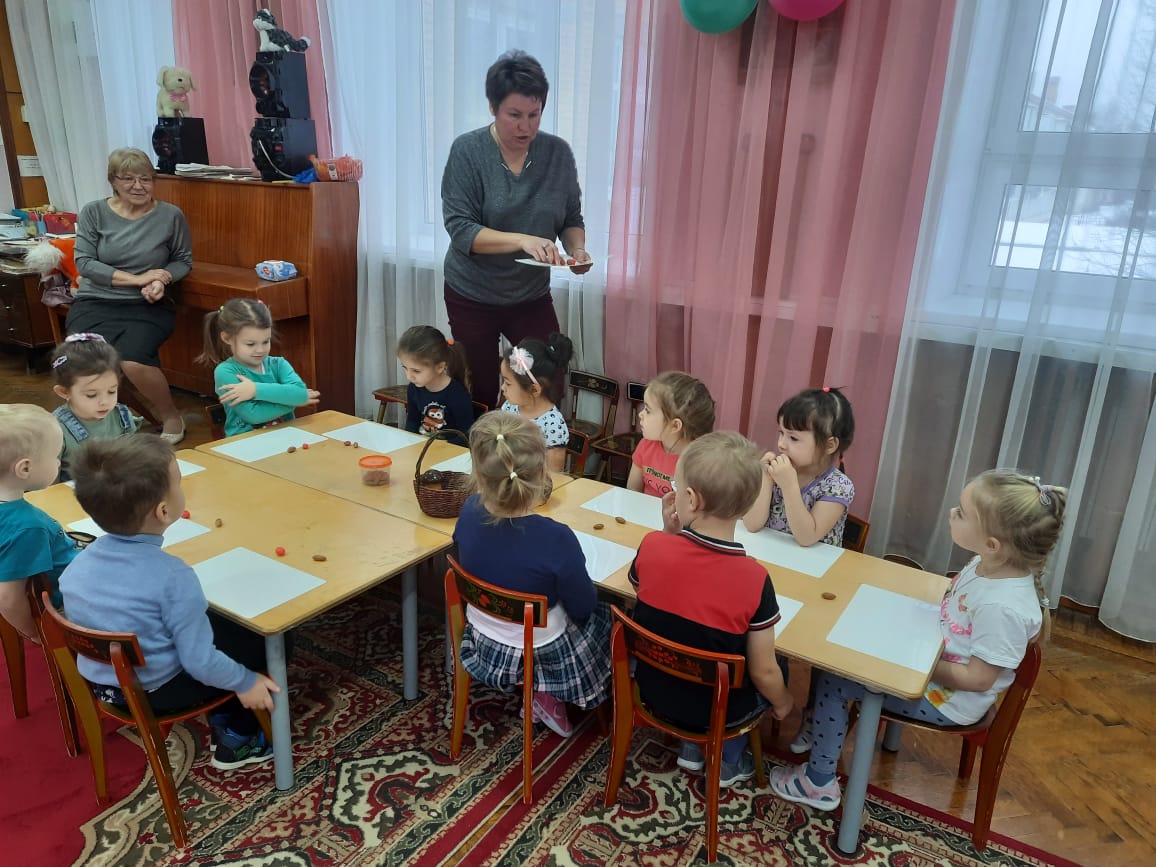 4. Итог Воспитатель – Вот какие грибы у нас получились. Укладываем все грибочки в корзину и дарим белочкеУгощайся , белочка, пожалуйста!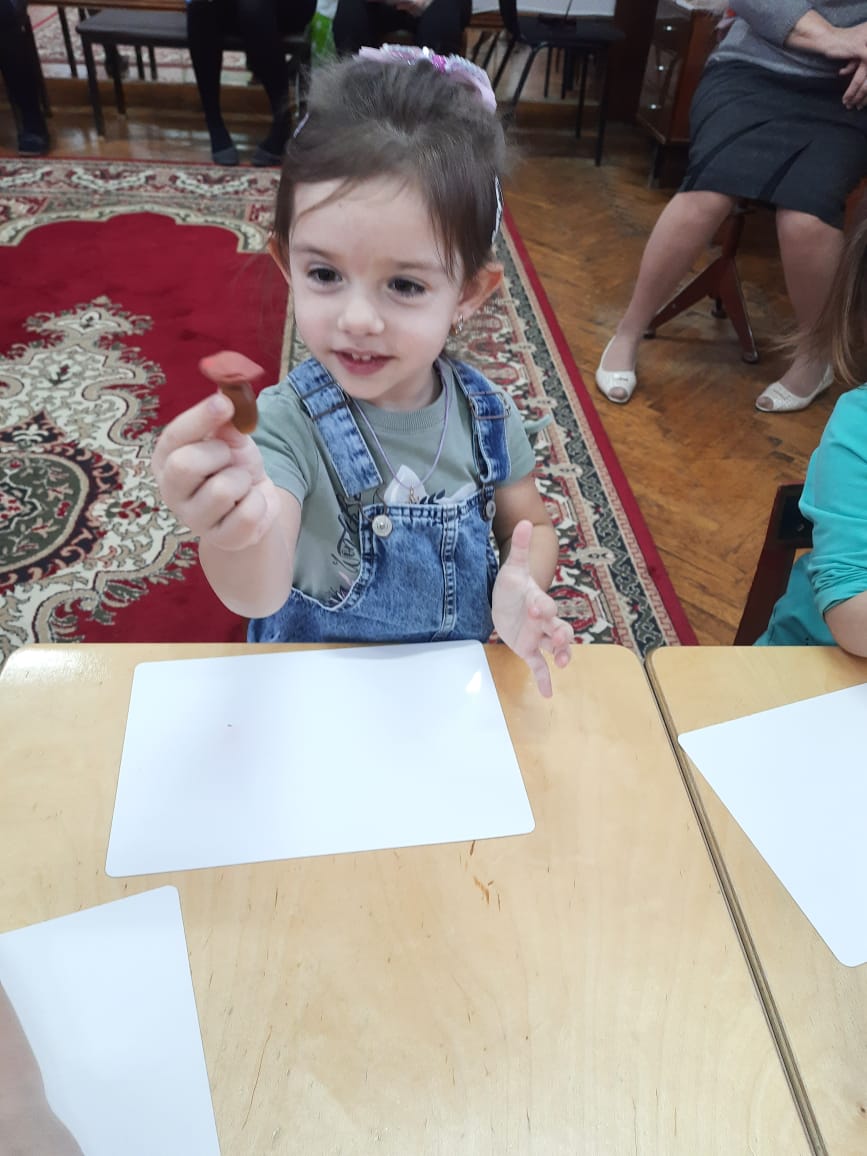 Белочка – Спасибо большое вам, ребята,  теперь мне и зима не страшна.Воспитатель – А теперь нам пора возвращаться в детский сад. .